第１号様式年　　月　　日船橋市私道資材等支給申請書船橋市長　　あて団体名申請者　　代表者住所代表者氏名　　　　　　　　　　　　　市内私道について資材等の支給を受けたいので、下記のとおり誓約し、申請します。記誓約事項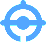 □　支給を受けた資材等については、申請者の責任において維持管理の上、申請場所において適切に利用します。□　本申請について紛争が生じたときは、申請者の責任において解決します。１．申請場所　　　　　船橋市　　　　　　丁目　　　番地先２．実施内容　　　　　□　軽微な補修□　安全対策３．支給希望資材等　　□　Ｕ字溝及びＵ字溝蓋□　Ｌ型側溝□　注意看板（申請者名を記載したもの）□　その他（　　　　　　　　　　　　　　　）４．添付書類　　　　　案内図※申請から通知まで、概ね二週間程度の期間を要します。予めご了承ください。